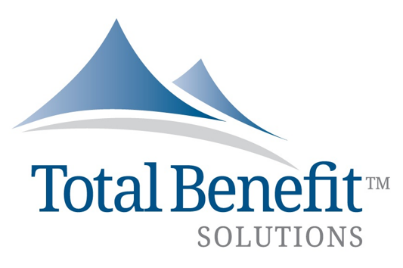 AK Renewal Submission Checklist - Small Group (under 50 lives)Renewals are released approximately 45 days prior to the effective date. Documentation is required for all groups. Below is an outline of the paperwork required for submission; instructions can also be found on pages 1-2 of the renewal quote.Renewing Groups:Signed Plan Sponsor Signature Page: page located in the renewal quote; indicate which plan(s) the group would like to renew with by marking the plan selection and completing the signature portion.  Employee Enrollment Census (if applicable):  for groups making plan changes with multiple plan selections- employee plan selections must be submitted for groups making plan changes and offering multiple plans.  To assist, a census template is available on the TBS website.  The template can also be used to submit open enrollment changes.Open Enrollment Changes (if applicable):Enrollment forms can be submitted to billing.ak@tbsmga.com.  The updated form can be found at www.tbsmga.com.  As mentioned above, enrollment changes can also be submitted on the renewal census template with the renewal paperwork.Adding New Lines of Coverage: Adding ancillary lines of coverage is easy at renewal!  For your convenience, available lines of coverage have been presented on the renewal quote.  A GMA and enrollment census are required to enroll; please contact the TBS Renewal Team for all the current paperwork necessary.Cancellation:Formal Cancellation Letter: Aetna requires a cancellation letter on the group company letterhead to terminate benefits. The letter must be signed/dated with the termination date listed. All lines of coverage being cancelled should be specified (ex: medical, dental, life, vision).Please forward these items to the TBS Renewal Team at renewals@tbsmga.com.  For questions, contact us at 425-777-4650 and ask for a member of the Renewal Team to assist you.